МІНІСТЕРСТВО ОСВІТИ І НАУКИ УКРАЇНИХАРКІВСЬКИЙ ТОРГОВЕЛЬНО-ЕКОНОМІЧНИЙ ІНСТИТУТКИЇВСЬКОГО НАЦІОНАЛЬНОГО ТОРГОВЕЛЬНО-ЕКОНОМІЧНОГО УНІВЕРСИТЕТУКафедра права, психології та сучасних європейських мов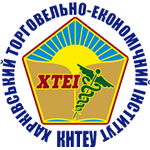 ІНФОРМАЦІЙНИЙ ЛИСТШановні колеги!Запрошуємо викладачів психології, філософії, української та іноземних мов взяти участь у  Всеукраїнській науково-практичній конференції «Сучасні освітянські технології мовного, філософського та психологічного розвитку у комунікативній діяльності особистості» (посвідчення УкрІНТЕІ про реєстрацію проведення № 697 від 21 грудня 2018 року).Конференція відбудеться 23 жовтня 2019 року на базі Харківського торговельно-економічного інституту КНТЕУ. Форма участі у конференції: дистанційна.Робочі мови конференції: українська, російська, англійська, німецька.Мета конференції – дослідження сучасного стану науково-технічного прогресу в інформаційному суспільстві; обґрунтування впровадження інноваційних технологій у інформаційно-комунікаційній діяльності викладачів, а також обмін даними наукових здобутків між науковцями закладів освіти.Наукові секції конференції:Секція 1. Іноземні мови (англійська, німецька).Секція 2.  Психологічні проблеми особистості у сучасному соціумі.Секція 3. Філософські проблеми освіти та комунікації.Всі учасники конференції отримають сертифікат учасника.Електронний збірник конференції буде розміщено на сайті ХТЕІ КНТЕУ.Для участі у конференції необхідно до 20 жовтня 2019 року надіслати на електронну адресу: kafedra.fl203@gmail.comстаттю, російською, українською, англійською, німецькою, мовами (наприклад, «ivanov_statya»);тези доповіді, російською, українською, англійською, німецькою мовами (наприклад, «ivanov_tezy»);заявку на участь у конференції (наприклад, «ivanov_zayavka»);відскановану квитанцію про сплату за наукову статтю або тези доповіді (наприклад, «ivanov_kvitancia»).Вартість публікації становить 50 гривень за сторінку. Збір покриває витрати, пов’язані з редагуванням статей, макетуванням та друком збірника. Статті та тези доповідей будуть розміщені на сайті ХТЕІ. За бажанням автора, збірник матеріалів конференції буде надіслано «Новою поштою» за додаткову плату.Оргвнески надсилати єдиним платежем на картку Приватбанку 5363542307763350 на ім’я Топоркова Марина Миколаївна (призначення платежу – поповнення рахунку Топоркова М. М.) із обов’язковим зазначенням прізвища автора тез. Технічні вимоги до оформлення матеріалів:Обсяг статті – 6-12 повних сторінок, тез – 2-4 повних сторінки друкованого тексту.Текстовий редактор: MS Word (формат файла doc).Сторінка: формат А4 (210х297 мм); поля: ліве, праве, верхнє, нижнє – 2 см.Текст: шрифт Times New Roman, розмір 14, інтервал 1,5.Рядки: 1-й рядок – посередині назва великими літерами напівжирним шрифтом мовою оригіналу; 2-й рядок посередині – ім’я та прізвище автора/авторів; 3-й рядок посередині – посада, вчене звання, науковий ступінь; 4-й рядок посередині – назва навчального закладу (курсивом). Далі – текст. Між 1-м та 2-м рядками – додатковий інтервал. Перед текстом – додатковий інтервал. Текст друкується в авторській редакції (відповідальність за зміст, граматичну та стилістичну правильність текстів несе автор).Матеріали, підготовлені без дотримання вказаних вимог, друкуватися не будуть.Адреса оргкомітету конференції: . Харків, пров. О. Яроша, 8, тел. /факс (057) 340-45-87, Харківський торговельно-економічний інститут КНТЕУ, кафедра права, психології та сучасних європейських мов (ауд. 203). Координатор конференції – Ускова Тамара Олександрівна, ст. викладач кафедри права, психології та сучасних європейських мов (067-577-16-76; 095-71-09-673).Відповідальний секретар конференції – Петрова Людмила Іванівна, ст. викладач кафедри права, психології та сучасних європейських мов (096-240-77-33).ЗАЯВКАучасника Всеукраїнської науково-практичної конференції «Сучасні освітянські технології мовного, філософського та психологічного розвитку у комунікативній діяльності особистості»Прізвище, ім’я, по батькові______________________________________________________________________________________________________Місце роботи (назва навчального закладу, адреса, телефон)	__________________________________________________________________Вчене звання, науковий ступінь _______________________________________Посада_________________________________________________________Тема доповіді (назва статті)__________________________________________________________________________________________________________Секція ______________________________________________________________________E-mail (обов’язково) _____________________________________________Контактний телефон (обов’язково) ___________________________________ЗразокПОЄДНАННЯ ІННОВАЦІЙНИХ І ТРАДИЦІЙНИХ ТЕХНОЛОГІЙ НАВЧАННЯ УКРАЇНСЬКОЇ ТА ІНОЗЕМНИХ МОВ ЯК ЧИННИК ЗАБЕЗПЕЧЕННЯ ДІЄВОСТІ ЗНАНЬ Олена Тищенко,канд. філол. наук, викладачХарківський торговельно-економічний інститут КНТЕУ(Основний текст)Література